CVC MissionTo serve the professional interests of chapter members by enhancing expertise through project management education and training, supporting PMI certifications, and promoting association with other project management professionals.To serve the professional interests of chapter members by enhancing expertise through project management education and training, supporting PMI certifications, and promoting association with other project management professionals.To serve the professional interests of chapter members by enhancing expertise through project management education and training, supporting PMI certifications, and promoting association with other project management professionals.To serve the professional interests of chapter members by enhancing expertise through project management education and training, supporting PMI certifications, and promoting association with other project management professionals.To serve the professional interests of chapter members by enhancing expertise through project management education and training, supporting PMI certifications, and promoting association with other project management professionals.To serve the professional interests of chapter members by enhancing expertise through project management education and training, supporting PMI certifications, and promoting association with other project management professionals.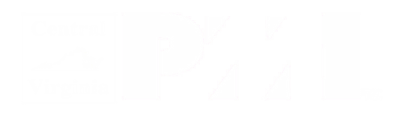 PMI Central Virginia Chapter - Board of Directors MeetingPMI Central Virginia Chapter - Board of Directors MeetingPMI Central Virginia Chapter - Board of Directors MeetingPMI Central Virginia Chapter - Board of Directors MeetingPMI Central Virginia Chapter - Board of Directors MeetingPMI Central Virginia Chapter - Board of Directors MeetingPMI Central Virginia Chapter - Board of Directors MeetingPMI Central Virginia Chapter - Board of Directors MeetingPMI Central Virginia Chapter - Board of Directors MeetingWednesday, October 10, 2018 6:00pmWednesday, October 10, 2018 6:00pmWednesday, October 10, 2018 6:00pmWednesday, October 10, 2018 6:00pmWednesday, October 10, 2018 6:00pmWednesday, October 10, 2018 6:00pmWednesday, October 10, 2018 6:00pmWednesday, October 10, 2018 6:00pmWednesday, October 10, 2018 6:00pmTwin Hickory Library5001 Twin Hickory RoadGlen Allen, VA 23059.Twin Hickory Library5001 Twin Hickory RoadGlen Allen, VA 23059.Twin Hickory Library5001 Twin Hickory RoadGlen Allen, VA 23059.Twin Hickory Library5001 Twin Hickory RoadGlen Allen, VA 23059.Dial in: 641-715-3288 Access code: 701563Internet: Henrico LibraryInternet Password: readabookDial in: 641-715-3288 Access code: 701563Internet: Henrico LibraryInternet Password: readabookDial in: 641-715-3288 Access code: 701563Internet: Henrico LibraryInternet Password: readabookDial in: 641-715-3288 Access code: 701563Internet: Henrico LibraryInternet Password: readabookDial in: 641-715-3288 Access code: 701563Internet: Henrico LibraryInternet Password: readabookAttendees & Quorum StatusAttendees & Quorum StatusAttendees & Quorum StatusAttendees & Quorum StatusAttendees & Quorum StatusAttendees & Quorum StatusAttendees & Quorum StatusAttendees & Quorum StatusAttendees & Quorum StatusExecutive Board MembersExecutive Board MembersExecutive Board MembersExecutive Board MembersExecutive Board MembersExecutive Board MembersExecutive Board MembersExecutive Board MembersExecutive Board MembersPresidentPresidentKelly Evans, PMPAAExecutive VP VP CommunicationVP CommunicationJames Bumpas, PMPAAVP EducationGail Gilstrap, PMP, ACPGail Gilstrap, PMP, ACP PVP OperationsVP OperationsRonald Younger, PMPPPVP FinanceCindy Parcell, PMP, PMI-ACPCindy Parcell, PMP, PMI-ACPPDirectorsDirectorsDirectorsDirectorsDirectorsDirectorsDirectorsDirectorsDirectorsAdvertisingAdvertisingOutreachProf DevelopmentProf DevelopmentPartnershipsChris Mauck, PMPChris Mauck, PMPCharlottesvilleCharlottesvilleBrent Rodgers, PMPPMIEF CoordinatorBrett Sheffield, PMPBrett Sheffield, PMPCorrespondenceCorrespondencePMO Practice GroupRick Kaerwer, PMPRick Kaerwer, PMPDirector-at-LargeDirector-at-LargeRegistration OperationsLeslie DeBruyn, PMPLeslie DeBruyn, PMPEvent OperationsEvent OperationsDavid Maynard, PMPRichmondBrent Brent Event PlanningEvent PlanningSecretarySuresh Raju, PMP, PgMP, RMP, ACPSuresh Raju, PMP, PgMP, RMP, ACPAFinancial OversightFinancial OversightNeil Halpert, CPA, PMP, CSMSponsorshipGOV Practice GroupGOV Practice GroupSymposiumGail Gilstrap, PMP, ACPGail Gilstrap, PMP, ACPMarketingMarketingTechnologyEd Foster, PMPEd Foster, PMPMembershipMembershipJason Plotkin, PMPPPToastmastersSteve Williams, PMPSteve Williams, PMPMilitary LiaisonMilitary LiaisonVolunteerismPhil Doty, PMP, PgMP, RMPPhil Doty, PMP, PgMP, RMPAWebmasterAlso PresentAlso PresentAlso PresentAlso PresentAlso PresentAlso PresentAlso PresentAlso PresentAlso PresentSharon Robbins (P), Jim Rubino.Sharon Robbins (P), Jim Rubino.Sharon Robbins (P), Jim Rubino.Sharon Robbins (P), Jim Rubino.Sharon Robbins (P), Jim Rubino.Sharon Robbins (P), Jim Rubino.Sharon Robbins (P), Jim Rubino.Sharon Robbins (P), Jim Rubino.Sharon Robbins (P), Jim Rubino.		A= Attended; P= On-Phone		A= Attended; P= On-Phone		A= Attended; P= On-Phone		A= Attended; P= On-Phone		A= Attended; P= On-Phone		A= Attended; P= On-Phone		A= Attended; P= On-Phone		A= Attended; P= On-Phone		A= Attended; P= On-PhoneAgendaAgendaAgendaAgendaAgenda ItemPersonDiscussion/MotionOpen Meeting – James/KellyOpen Meeting – James/KellyOpen Meeting – James/KellyOpen Meeting – James/KellyReview & Approve AgendaKellyKelly/CindyReview & Approve Prior BoD Meeting MinutesKellyCindy/KellyStrategic ItemsStrategic ItemsStrategic ItemsStrategic ItemsJanuary Volunteer MeetingPhil- Price increase for the dinner at VMFA - Could we not use VMFA for Volunteer Dinner, but, we could use for a workshop? – Volunteer Dinner is the most important meeting of the year, we should try to make it extra special – Everyone agrees to have it at VMFA.- 01/16/19 is the only date available at VMFA.AI: Kelly will get a keynote speaker from PMI Global.- Volunteer of the Year needs to be decided soon.AI: Executive Board members to come up with names for the Volunteer of the Year Award.- Gifts to give away to the volunteers – Gail has Pens, bags, etc.AI: Gail to find out what else she could get as gifts (rough budget of $600 - $700).AI: Ron will order the Plaque & check on the price for the VMFA membership to give to the Volunteer of the Year.AI: Gail will check with David if he is available that day to photograph.AI: Ron to create free pass code for the volunteers.AI: Ron to publish the event on the website.- Band: Few years back, we had students from a local school come with their band.AI: Ron will find out if the Band is allowed at VMFA.AI: Phil will get the draft agenda and put it in the Dropbox and notify the Board.- During the Planning meeting scheduled for 6-8 pm on 10/24/18, we will have a Follow-Up discussion.LIM 2018 UpdateKelly- Best LIM ever – Only Kelly from our chapter attended.
- We need to send the Annual Plan along with Charter Renewal on 3/31, starting 2020.
- Next LIM is the 50th @ Philadelphia, PA – It will be a very special event.NewsletterJames- Will go out this week.- Will plan Quarterly Newsletters, going forward.Career Development Day @ Hermitage HSKelly- Got a letter from Hermitage HS – Their career night is on 10/29 – We could have a PMICVC table – Kelly & Jason are going – James may be able to go.Combined R5/R14 MeetingKelly- March 7 -9, 2019 @ The Omni Hotel in Atlanta, GA – It would be great if the whole Board could go.Area ItemsArea ItemsArea ItemsArea ItemsFinanceCindyCommunicationsJamesEducationGail- PMP Boot Camp (3 days in the 2nd week of November) info needs to be sent out via Newsletter.- Got great feedback from the September Symposium.OperationsRon- Updating of the website will be done by the end of this year.AI: Ron to update the Registration page with date & time.AI: Ron to add verbiage on the Registration page on free Chapter Membership Pass.Executive VPPresidentKelly- Heartfelt thanks to everyone for the great work.New Action ItemsSureshOld Action ItemsSureshAdjournmentKellyJames/GailCurrent Action ItemsCurrent Action ItemsCurrent Action ItemsAction ItemResponsibleDue DateGet a keynote speaker from PMI Global for the Volunteer DinnerKelly11/7Come up with names for the Volunteer of the Year AwardExecutive Board11/7Find out what items we could get as gifts to the VolunteersGail11/7Order the Plaque to be given to for the Volunteer of the Year Ron11/7Check on the price for the VMFA membership to give to the Volunteer of the YearRon11/7Check with David if he is available on 01/16/19 to photographGail11/7Create free pass code for the volunteersRon11/7Publish the Volunteer Dinner event on the PMICVC websiteRon11/7Find out if Band is allowed at VMFARon11/7Create the draft agenda for the Volunteer Dinner and put it in the Dropbox and notify the BoardPhil11/7Update the Registration pages with date & time of the corresponding eventRon11/7Add verbiage on the Registration page about the availability of free Chapter Membership PassRon11/7Older Action ItemsOlder Action ItemsOlder Action ItemsAction ItemResponsibleDue DateGail to put the 2017 & 2018 Symposium photos in DropBox and let Ron know about it. Ron will post it on the websiteGail/Ron11/7Correspondence Team to have an article about the Boys & Girls Club
Ron: Reached out to Linnette and requested a draft article and connected her to James (7/30)JamesRemoved.Schedule a volunteer/member orientation – James to talk to Phil, Ron, Jason & Kelly.James11/7Provide venue Options with the details for the January Volunteer Meeting
Ron: Checking on the Tuckahoe Women’s Club and VMFA.RonDoneSend the President’s letter to James for the NewsletterKellyDoneReach out to Phil regarding Volunteer Recognition MeetingJamesDoneUpdate the volunteers list in DropBox for PhilAll VPs & Directors11/7Send out the LIM information to the 2 new Board MembersKellyDoneCheck with the Directors if they will be attending LIMAll VPsDoneCommunicate the Election Results via an articleJames/Ron10/19Get the LinkedIn credentials and provide it to GailRonDoneFind a location info for packing the bags for the SymposiumRonDoneDecisionsQuestions / IssuesQuestions / IssuesQuestion / IssueApproach / ResolutionMonthly Checklist (complete before Board meeting)Monthly Checklist (complete before Board meeting)Monthly Checklist (complete before Board meeting)Monthly Checklist (complete before Board meeting)Monthly Checklist (complete before Board meeting)EventTimeActivityVice PresidentStatusCharlottesvilleLast MonthInvoiceRon, CindyThis MonthProgram set-upSharon, Ronemail ScheduledRonNext MonthProgram set-upSharon, RonRichmondLast MonthInvoiceRon, CindySurveySharonThis MonthProgram set-upSharon, Ronemail ScheduledRonNext MonthProgram set-upSharon, RonToastmastersThis MonthMeetings set-upRonThis MonthEmail scheduledRonNext MonthMeetings set-upRonShare Registration ListsLast MonthSend for Survey (Sharon)Send for PDU (Suresh)RonVolunteer ListLast MonthAdd Volunteers to WebsiteRonPDUsLast MonthPDUs reported to PMIRonAnnouncement SlidesThis MonthUpdatedKellyNewsletterLast MonthNewsletter sentBobThis MonthNewsletterBobPresident’s LetterThis MonthLetter preparedKellyBoard MinutesLast MonthLast month’s minutes postedRonNew Volunteers (complete before Board meeting)New Volunteers (complete before Board meeting)New Volunteers (complete before Board meeting)Vice PresidentCommitteeNew Volunteer NamesVolunteer Recruitment (complete before Board meeting)Volunteer Recruitment (complete before Board meeting)Volunteer Recruitment (complete before Board meeting)Volunteer Recruitment (complete before Board meeting)Vice PresidentCommitteeVolunteer RoleVRMS ID